OMNI P-Card Recon Form Instructions Each month, a reconciliation form will be completed by the either Proxy, the Cardholder, or the DDDH(or Authorized Signer).-      Sign into OMNI and click the OMNI Financials Link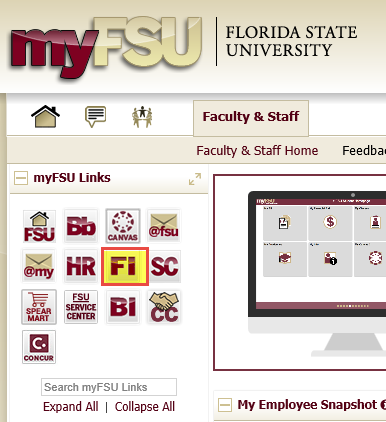 Navigate to the form. When available in OMNI FI, the navigation will be: Main Menu> Purchasing> Procurement Cards> PCard Reconciliation Form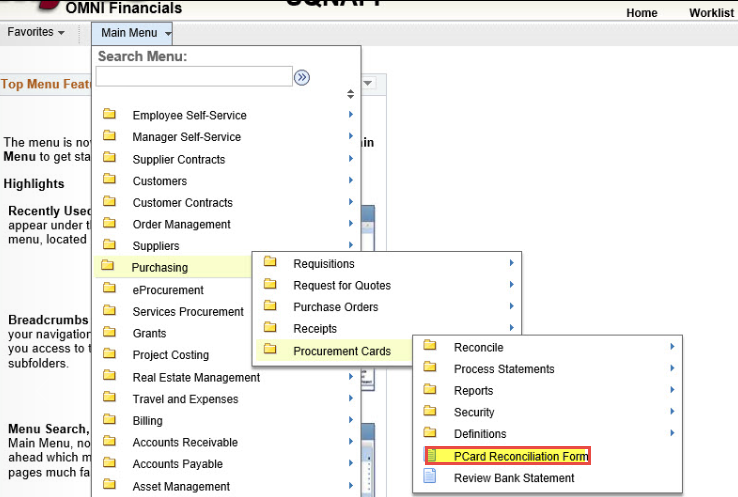 This will lead to the “Search/Fill a Form page” To complete a new Reconciliation Form, Click the “Add a New Value” tab.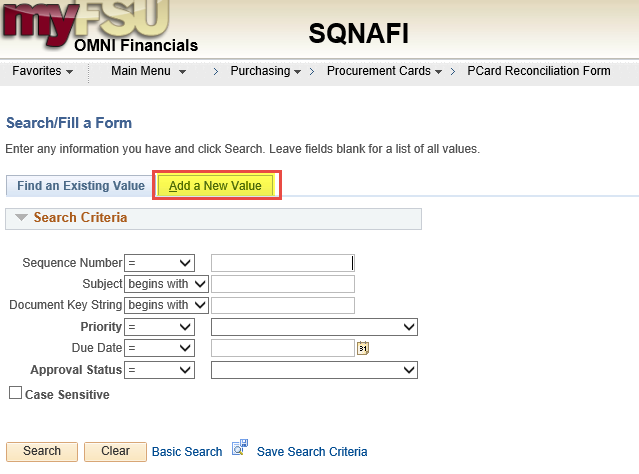 The P-Card Reconciliation Form has 3 tabs: Form, Instructions, and Attachments.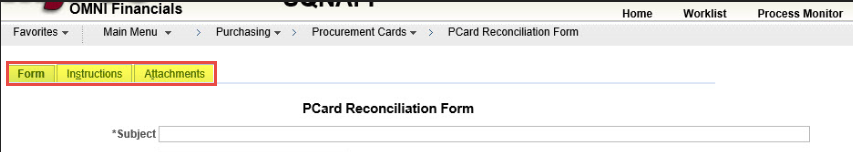 The Instructions tab has a quick walkthrough of using the P-Card Recon Query (FSU_CTRL_AP_PCARD_RECON) to look at receipts and filling out the Reconciliation Form.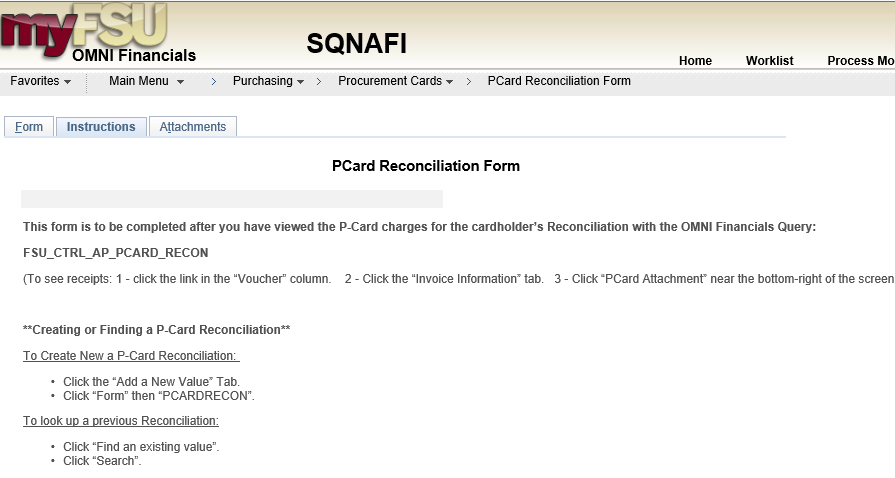 The Attachments tab is where you will attach a copy of the Excel file generated with the P-Card Recon Query. This will have the Cardholder’s charges and links to their vouchers where each receipt is located.The user must also attach a signed and completed copy of the paper P-Card Reconciliation form.IF THERE ARE NO CHARGES, NO ATTACHMENTS ARE REQUIRED.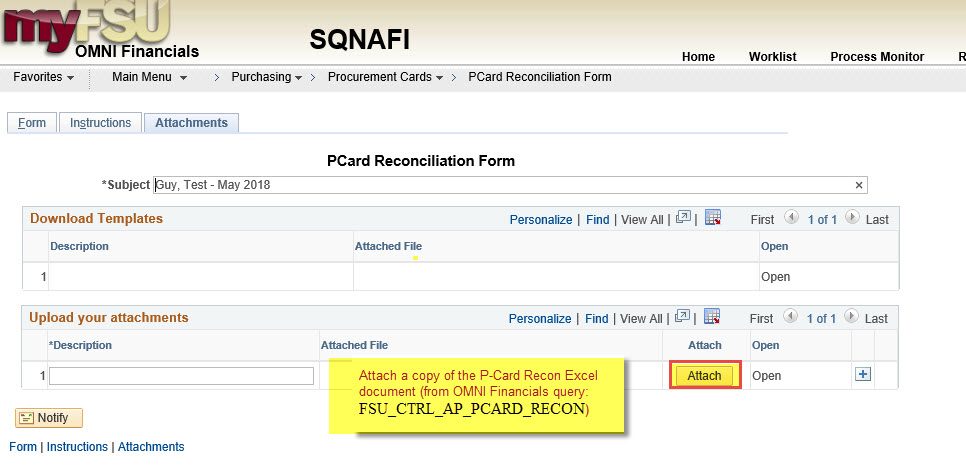 The Form tab is where you will enter the information for the monthly P-Card Reconciliation. Subject: enter the Cardholder’s name, the month and year of the Recon (This is what you will see if you search through your own Recon forms later)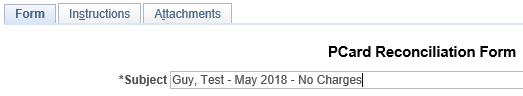 Priority and Due Date: PLEASE DON’T TOUCH THESE.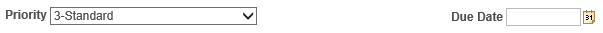 PCard Role: Select your role in the P-Card process from the drop-down menu.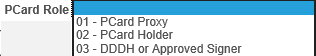 Cardholder Name: Lastname, Firstname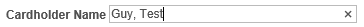 Cardholder EmplID: 9-digit FSU Employee ID# (use the Magnifying Glass icon to search) 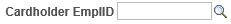 Home Department: Cardholder’s 6-digit FSU Department #Fiscal Year: Select from the drop-down menu.Month: Select from the drop-down menu. More Information- If there are no charges this month, please type “NO CHARGES” in the box.When the fields are filled out, Click Save.Click Submit when ready to complete the form.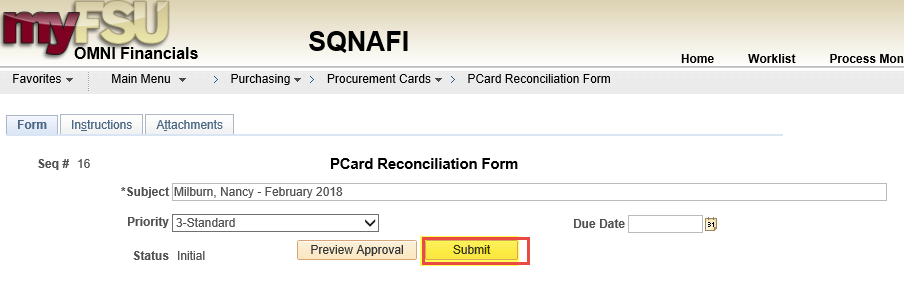 Searching for your completed Recons1.	Navigate to the form.Main Menu> Purchasing> Procurement Cards> PCard Reconciliation Form2. On the “Find an Existing Value” tab, click “Search”. 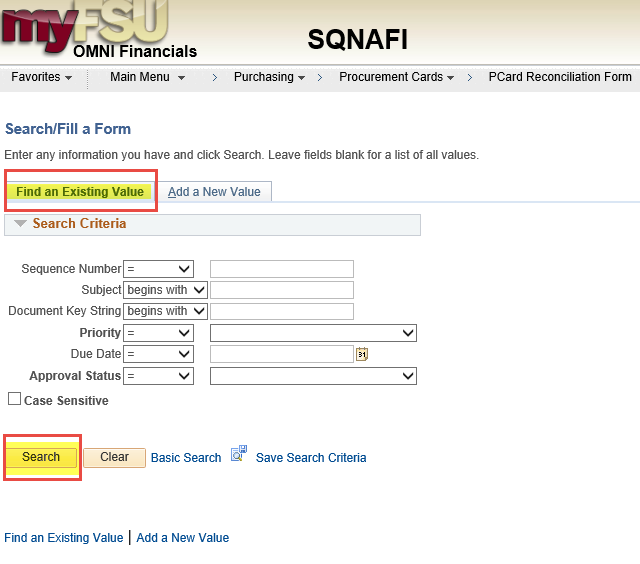              3. Click one of links below view a prior submission.            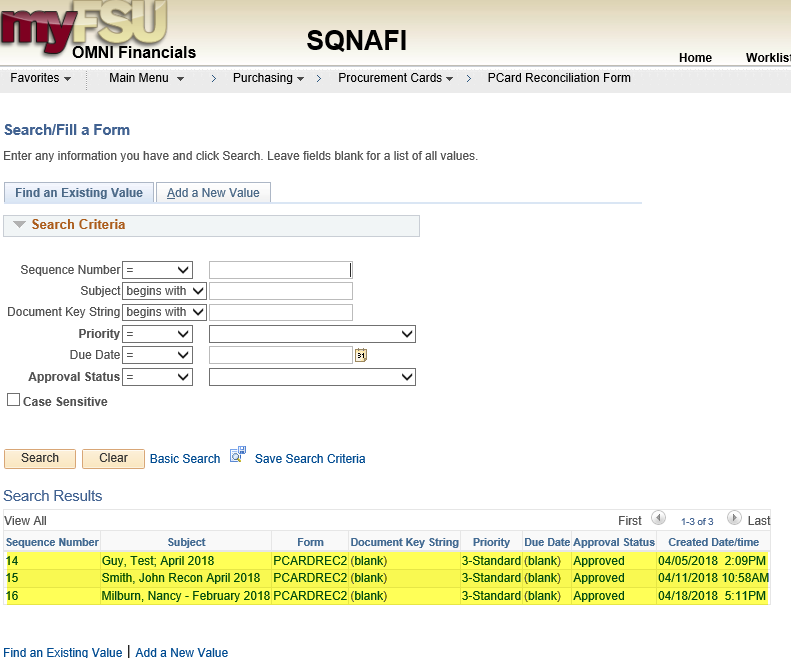 